NOTICE OF PUBLIC MEETING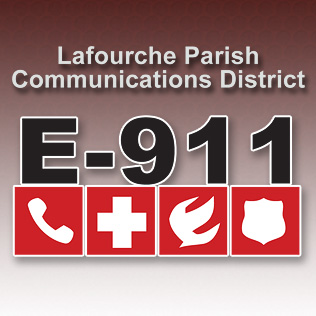 LAFOURCHE PARISH COMMUNICATIONS DISTRICTDate:		December 7, 2017Time:		1:00 p.m.Location:	L.P.C.D. PSAP / Conference Room		111 Dunkleman Dr.		Raceland, LA 70394Public Hearing 2018 Proposed BudgetBoard meeting will be called to order immediately following the public hearing.BOARD MEETING AGENDAMeeting called to order Pledge of Allegiance to the FlagRoll call by Valerie AdamsComments from the PublicMinutes October5, 2017 Board MeetingSecretary/Treasurer ReportOctober & November 2017 Financial ReportsProposed 2017 Amended BudgetProposed 2018 BudgetLouisiana Legislative Auditor Statewide Agreed-Upon ProceduresBuilding ReportNew BusinessOld BusinessChairman’s ReportAdministrator’s ReportStreet Resolution 2017-12-01October and November PSAP Reports 2017 PSAP ReportsComments from Board MembersAdjourn